Приложение 1.Обратная связь «Звезда ожиданий»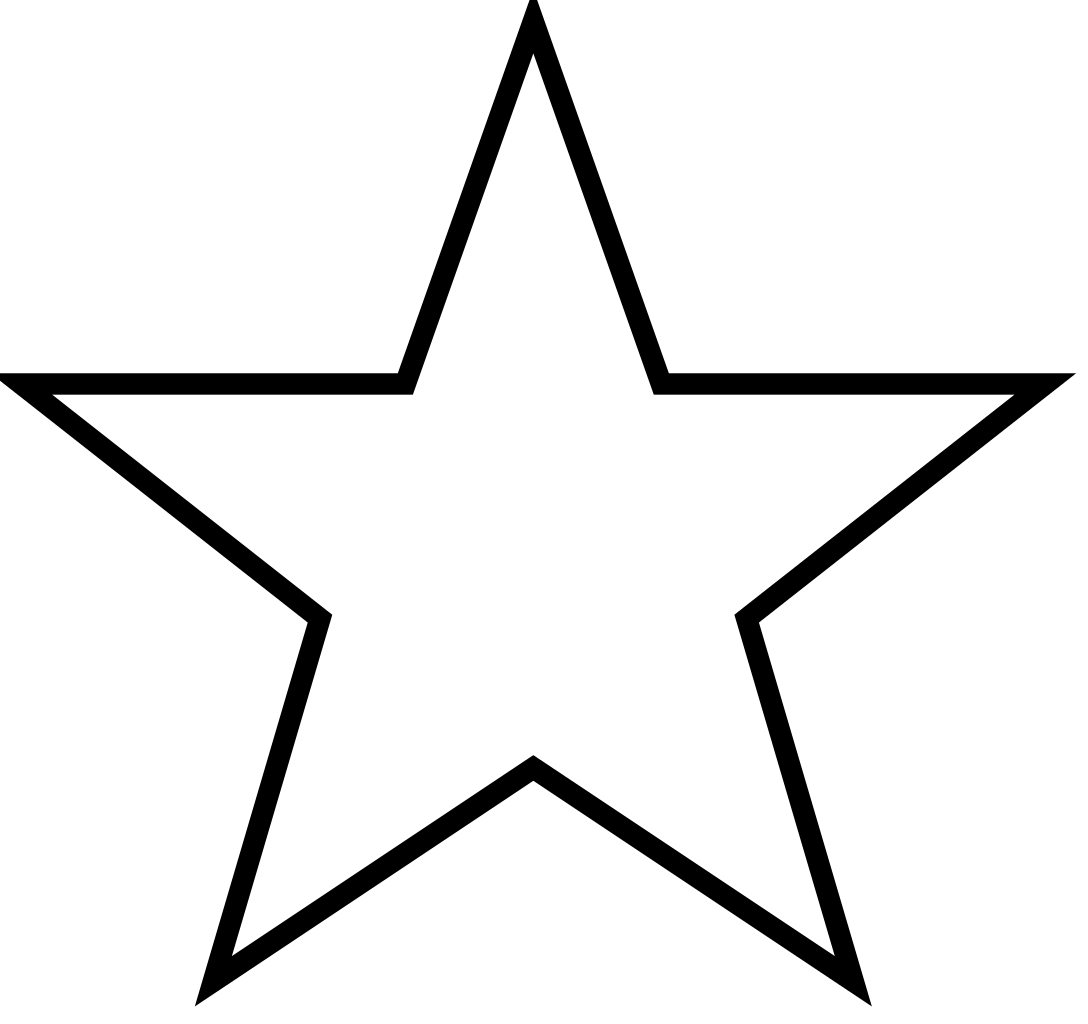 